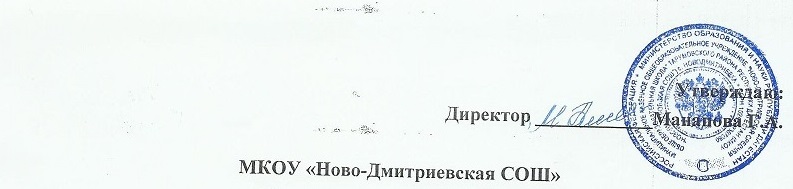 План проведения декады по технологии, ИЗО, музыки№Содержание работы КлассДата Ответственные1Открытие декады Ознакомление с планом декады 5-11 классы17.02.2020Члены ШМО учителей ИЗО, технологии, музыки 2КВН « Умелые руки»6 класс18.02.2020Учитель технологии Шамакаев В.С.3Оформление тематических газет и плакатов « Пословицы и поговорки о труде»5-11 классы19.02.2020Члены ШМО учителей ИЗО, технологии, музыки4Открытый урок « Путешествие по океану музыки»5б  класс20.02.2020Учитель музыки Заргишиева Г.З.5Внеклассное мероприятие «Кулинарный поединок»5 класс21.02.2020Учитель технологии Бекишиева С.К.6Выставка творческих работ учащихся «Мое любимое хобби – семейное хобби!»5-6 классы22.02.2020Учитель технологии Бекишиева С.К7Видеофильм на тему: «Знаменитые музыкальные исполнители»6б класс 25.02.2020Учитель музыки Заргишиева Г.З.8Открытый урок по рисованию «Натюрморт» 7а класс26.02.2020Учитель технологии Шамакаев В.С.9Открытый урок «Лоскутное шитье»6 класс27.02.2020Учитель технологии Бекишиева С.К.10Закрытие предметной декады. Подведение итогов.5-11 классы 28.02.2020Члены ШМО учителей ИЗО, технологии, музыки